Publicado en Madrid el 22/07/2021 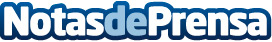 I Edición de los Premios RSM Spain Innovation LabRSM Spain continúa apostando por su talento interno y premia las ideas más innovadoras de sus profesionales tanto en procesos como en servicios. Además de premiar el mantenerse activo en creatividad y nuevas iniciativasDatos de contacto:Karina DovalDirectora de Comunicación de RSM Spain91 457 02 39Nota de prensa publicada en: https://www.notasdeprensa.es/i-edicion-de-los-premios-rsm-spain-innovation Categorias: Nacional Derecho Finanzas Telecomunicaciones Eventos E-Commerce Premios Consultoría http://www.notasdeprensa.es